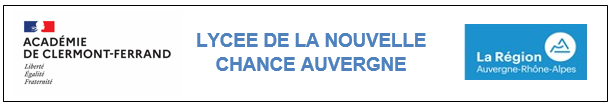 FICHE DE CANDIDATURE SPONTANNEEJEUNES DE 16 à 25 ansMerci de renseigner le maximum d’élémentsVos coordonnées Vos coordonnées Vos coordonnées Vos coordonnées Vos coordonnées Vos coordonnées Vos coordonnées Vos coordonnées Vos coordonnées NomNomPrénomPrénomSexeSexeDate De NaissanceDate De NaissanceSituation FamilialeSituation FamilialeNb d’enfant(s) à chargeNb d’enfant(s) à chargeAdresse complèteAdresse complèteTéléphone fixeTéléphone fixeTéléphone portable Téléphone portable Adresse CourrielAdresse CourrielLes coordonnées de votre Mission LocaleLes coordonnées de votre Mission LocaleLes coordonnées de votre Mission LocaleLes coordonnées de votre Mission LocaleLes coordonnées de votre Mission LocaleLes coordonnées de votre Mission LocaleLes coordonnées de votre Mission LocaleLes coordonnées de votre Mission LocaleLes coordonnées de votre Mission LocaleMission locale de rattachementMission locale de rattachementTéléphone Mission localeTéléphone Mission localeNom de votre   conseiller(ère)  Nom de votre   conseiller(ère)  Courriel de votre  conseiller(ère) Courriel de votre  conseiller(ère) Votre situation au regard de France Travail Votre situation au regard de France Travail Votre situation au regard de France Travail Votre situation au regard de France Travail Votre situation au regard de France Travail Votre situation au regard de France Travail Votre situation au regard de France Travail Votre situation au regard de France Travail Votre situation au regard de France Travail Inscription France TravailIndemnisation France TravailIndemnisation France TravailInscription France TravailIndemnisation France TravailIndemnisation France TravailSi oui, jusqu’au : Si oui, jusqu’au : Si oui, jusqu’au : Nom de l’agence - villeNom de l’agence - villeNom de l’agence - villeNom de l’agence - villeCourriel du conseiller France TravailCourriel du conseiller France TravailCourriel du conseiller France TravailCourriel du conseiller France TravailVotre parcours professionnel et de formationVotre parcours professionnel et de formationVotre parcours professionnel et de formationVotre parcours professionnel et de formationVotre parcours professionnel et de formationVotre parcours professionnel et de formationVotre parcours professionnel et de formationVotre parcours professionnel et de formationVotre parcours professionnel et de formationQuels emplois et/ou stages avez-vous déjà occupés ? (Joindre un CV)Quels emplois et/ou stages avez-vous déjà occupés ? (Joindre un CV)Quels emplois et/ou stages avez-vous déjà occupés ? (Joindre un CV)Quels emplois et/ou stages avez-vous déjà occupés ? (Joindre un CV)Quels emplois et/ou stages avez-vous déjà occupés ? (Joindre un CV)Nom et adresse du dernier établissement fréquenté (en scolarité ou en apprentissage) ?Nom et adresse du dernier établissement fréquenté (en scolarité ou en apprentissage) ?Nom et adresse du dernier établissement fréquenté (en scolarité ou en apprentissage) ?Nom et adresse du dernier établissement fréquenté (en scolarité ou en apprentissage) ?Nom et adresse du dernier établissement fréquenté (en scolarité ou en apprentissage) ?A quelle date avez-vous arrêté vos études ? A quelle date avez-vous arrêté vos études ? A quelle date avez-vous arrêté vos études ? Quelle est la dernière classe  que vous avez fréquentée ?Quelle est la dernière classe  que vous avez fréquentée ?Quelle est la dernière classe  que vous avez fréquentée ?Combien de mois êtes-vous resté dans cette classe ?Combien de mois êtes-vous resté dans cette classe ?Combien de mois êtes-vous resté dans cette classe ?Quels diplômes avez-vous déjà obtenus ?Quels diplômes avez-vous déjà obtenus ?Quels diplômes avez-vous déjà obtenus ?Pourquoi avez-vous arrêté votre scolarité ou formation ? pture/réorientationPourquoi avez-vous arrêté votre scolarité ou formation ? pture/réorientationPourquoi avez-vous arrêté votre scolarité ou formation ? pture/réorientationAutre, précisez : Sur quel établissement du réseau LNC et quelle filière souhaiteriez-vous candidater ?Sur quel établissement du réseau LNC et quelle filière souhaiteriez-vous candidater ?Sur quel établissement du réseau LNC et quelle filière souhaiteriez-vous candidater ?Sur quel établissement du réseau LNC et quelle filière souhaiteriez-vous candidater ?Sur quel établissement du réseau LNC et quelle filière souhaiteriez-vous candidater ?Sur quel établissement du réseau LNC et quelle filière souhaiteriez-vous candidater ?Sur quel établissement du réseau LNC et quelle filière souhaiteriez-vous candidater ?Sur quel établissement du réseau LNC et quelle filière souhaiteriez-vous candidater ?Sur quel établissement du réseau LNC et quelle filière souhaiteriez-vous candidater ?Sur quel établissement du réseau LNC et quelle filière souhaiteriez-vous candidater ?Sur quel établissement du réseau LNC et quelle filière souhaiteriez-vous candidater ?Sur quel établissement du réseau LNC et quelle filière souhaiteriez-vous candidater ?Sur quel établissement du réseau LNC et quelle filière souhaiteriez-vous candidater ?Sur quel établissement du réseau LNC et quelle filière souhaiteriez-vous candidater ?Sur quel établissement du réseau LNC et quelle filière souhaiteriez-vous candidater ?Sur quel établissement du réseau LNC et quelle filière souhaiteriez-vous candidater ?Département-Ville-Lycée demandéDépartement-Ville-Lycée demandéDépartement-Ville-Lycée demandéDépartement-Ville-Lycée demandéDépartement-Ville-Lycée demandéDépartement-Ville-Lycée demandéDiplôme viséFilière demandéeFilière demandéeFilière demandéeFilière demandéeFilière demandéeFilière demandéeFilière demandéeFilière demandéeN° ordre de préférenceQuels renseignements aimeriez-vous nous faire connaître avant qu’on ne vous téléphone ?(par exemple : votre motivation, votre projet de formation, votre projet professionnel, votre situation personnelle etc.)Quels renseignements aimeriez-vous nous faire connaître avant qu’on ne vous téléphone ?(par exemple : votre motivation, votre projet de formation, votre projet professionnel, votre situation personnelle etc.)Quels renseignements aimeriez-vous nous faire connaître avant qu’on ne vous téléphone ?(par exemple : votre motivation, votre projet de formation, votre projet professionnel, votre situation personnelle etc.)Quels renseignements aimeriez-vous nous faire connaître avant qu’on ne vous téléphone ?(par exemple : votre motivation, votre projet de formation, votre projet professionnel, votre situation personnelle etc.)Quels renseignements aimeriez-vous nous faire connaître avant qu’on ne vous téléphone ?(par exemple : votre motivation, votre projet de formation, votre projet professionnel, votre situation personnelle etc.)Quels renseignements aimeriez-vous nous faire connaître avant qu’on ne vous téléphone ?(par exemple : votre motivation, votre projet de formation, votre projet professionnel, votre situation personnelle etc.)Quels renseignements aimeriez-vous nous faire connaître avant qu’on ne vous téléphone ?(par exemple : votre motivation, votre projet de formation, votre projet professionnel, votre situation personnelle etc.)Quels renseignements aimeriez-vous nous faire connaître avant qu’on ne vous téléphone ?(par exemple : votre motivation, votre projet de formation, votre projet professionnel, votre situation personnelle etc.)Quels renseignements aimeriez-vous nous faire connaître avant qu’on ne vous téléphone ?(par exemple : votre motivation, votre projet de formation, votre projet professionnel, votre situation personnelle etc.)Quels renseignements aimeriez-vous nous faire connaître avant qu’on ne vous téléphone ?(par exemple : votre motivation, votre projet de formation, votre projet professionnel, votre situation personnelle etc.)Quels renseignements aimeriez-vous nous faire connaître avant qu’on ne vous téléphone ?(par exemple : votre motivation, votre projet de formation, votre projet professionnel, votre situation personnelle etc.)Quels renseignements aimeriez-vous nous faire connaître avant qu’on ne vous téléphone ?(par exemple : votre motivation, votre projet de formation, votre projet professionnel, votre situation personnelle etc.)Quels renseignements aimeriez-vous nous faire connaître avant qu’on ne vous téléphone ?(par exemple : votre motivation, votre projet de formation, votre projet professionnel, votre situation personnelle etc.)Quels renseignements aimeriez-vous nous faire connaître avant qu’on ne vous téléphone ?(par exemple : votre motivation, votre projet de formation, votre projet professionnel, votre situation personnelle etc.)Quels renseignements aimeriez-vous nous faire connaître avant qu’on ne vous téléphone ?(par exemple : votre motivation, votre projet de formation, votre projet professionnel, votre situation personnelle etc.)Quels renseignements aimeriez-vous nous faire connaître avant qu’on ne vous téléphone ?(par exemple : votre motivation, votre projet de formation, votre projet professionnel, votre situation personnelle etc.)Fiche complétée, à renvoyer avec un cv et une lettre de motivation à la coordination académique du LNC :   lnc@ac-clermont.fr Fiche complétée, à renvoyer avec un cv et une lettre de motivation à la coordination académique du LNC :   lnc@ac-clermont.fr Fiche complétée, à renvoyer avec un cv et une lettre de motivation à la coordination académique du LNC :   lnc@ac-clermont.fr Fiche complétée, à renvoyer avec un cv et une lettre de motivation à la coordination académique du LNC :   lnc@ac-clermont.fr Fiche complétée, à renvoyer avec un cv et une lettre de motivation à la coordination académique du LNC :   lnc@ac-clermont.fr Fiche complétée, à renvoyer avec un cv et une lettre de motivation à la coordination académique du LNC :   lnc@ac-clermont.fr Fiche complétée, à renvoyer avec un cv et une lettre de motivation à la coordination académique du LNC :   lnc@ac-clermont.fr Fiche complétée, à renvoyer avec un cv et une lettre de motivation à la coordination académique du LNC :   lnc@ac-clermont.fr Fiche complétée, à renvoyer avec un cv et une lettre de motivation à la coordination académique du LNC :   lnc@ac-clermont.fr Fiche complétée, à renvoyer avec un cv et une lettre de motivation à la coordination académique du LNC :   lnc@ac-clermont.fr Fiche complétée, à renvoyer avec un cv et une lettre de motivation à la coordination académique du LNC :   lnc@ac-clermont.fr Fiche complétée, à renvoyer avec un cv et une lettre de motivation à la coordination académique du LNC :   lnc@ac-clermont.fr Fiche complétée, à renvoyer avec un cv et une lettre de motivation à la coordination académique du LNC :   lnc@ac-clermont.fr Fiche complétée, à renvoyer avec un cv et une lettre de motivation à la coordination académique du LNC :   lnc@ac-clermont.fr Fiche complétée, à renvoyer avec un cv et une lettre de motivation à la coordination académique du LNC :   lnc@ac-clermont.fr Fiche complétée, à renvoyer avec un cv et une lettre de motivation à la coordination académique du LNC :   lnc@ac-clermont.fr Cadre réservé à la coordination académique du LNCCadre réservé à la coordination académique du LNCCadre réservé à la coordination académique du LNCCadre réservé à la coordination académique du LNCCadre réservé à la coordination académique du LNCCadre réservé à la coordination académique du LNCCadre réservé à la coordination académique du LNCCadre réservé à la coordination académique du LNCCadre réservé à la coordination académique du LNCCadre réservé à la coordination académique du LNCCadre réservé à la coordination académique du LNCCadre réservé à la coordination académique du LNCCadre réservé à la coordination académique du LNCCadre réservé à la coordination académique du LNCCadre réservé à la coordination académique du LNCCadre réservé à la coordination académique du LNCFiche reçue leTransmise àTransmise àleleleSuite donnée par la coordination académique du LNCSuite donnée par la coordination académique du LNCSuite donnée par la coordination académique du LNCSuite donnée par la coordination académique du LNCSuite donnée par la coordination académique du LNCSuite donnée par la coordination académique du LNCSuite donnée par la coordination académique du LNCSuite donnée par la coordination académique du LNCSuite donnée par la coordination académique du LNCSuite donnée par la coordination académique du LNCSuite donnée par la coordination académique du LNCSuite donnée par la coordination académique du LNCSuite donnée par la coordination académique du LNCSuite donnée par la coordination académique du LNCSuite donnée par la coordination académique du LNCSuite donnée par la coordination académique du LNCCandidat contacté leCandidat contacté leCandidat contacté leContact abouti ?Contact abouti ?Contact abouti ?Oui Oui NonMessage laisséMessage laisséMessage sans réponseMessage sans réponseMessage sans réponseCandidat recontacté leCandidat recontacté leCandidat recontacté leContact abouti ?Contact abouti ?Contact abouti ?Oui Oui NonMessage laisséMessage laisséMessage sans réponseMessage sans réponseMessage sans réponseCandidat recontacté leCandidat recontacté leCandidat recontacté leContact abouti ?Contact abouti ?Contact abouti ?Oui Oui Si non, classé sans suiteSi non, classé sans suiteSi non, classé sans suiteSi non, classé sans suiteSi non, classé sans suiteSi non, classé sans suiteRelevé de conclusions échange téléphoniqueRelevé de conclusions échange téléphoniqueRelevé de conclusions échange téléphoniqueRelevé de conclusions échange téléphoniqueRelevé de conclusions échange téléphoniqueRelevé de conclusions échange téléphoniqueRelevé de conclusions échange téléphoniqueRelevé de conclusions échange téléphoniqueRelevé de conclusions échange téléphoniqueRelevé de conclusions échange téléphoniqueRelevé de conclusions échange téléphoniqueRelevé de conclusions échange téléphoniqueRelevé de conclusions échange téléphoniqueRelevé de conclusions échange téléphoniqueRelevé de conclusions échange téléphoniqueRelevé de conclusions échange téléphoniqueSuite à donnerSuite à donnerObservations complémentaires :Observations complémentaires :Observations complémentaires :Observations complémentaires :